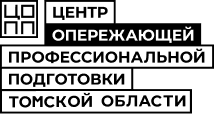 В Томской области обучат новым профессиям 1300 граждан, пострадавших от последствий распространения новой коронавирусной инфекцииДо 15 декабря 2020г Центр опережающей профессиональной подготовки (ЦОПП)Томской области совместно с организациями среднего профессионального и высшего образования обучит новым профессиям 1300 жителей Томской области.Обучение пройдет в рамках федеральной Программы по организации профессионального обучения и дополнительного профессионального образования лиц, пострадавших от последствий распространения новой коронавирусной инфекции.Распоряжением губернатора Томской области №196-р от 11.09.2020г утверждены следующие категории граждан, которые могут принять участие в Программе:-  находящиеся под угрозой увольнения, в том числе из-за ликвидации предприятия, получавшие письменное уведомление от работодателя не ранее 25 марта 2020г;-  ищущие работу – трудоспособные граждане, которые зарегистрированы в органах службы занятости не ранее 25 марта 2020 года;- выпускники образовательных организаций, успешно завершившие обучение и получившие документ об образовании в 2020 году.По итогам обучения слушатели получат удостоверения о повышении квалификации государственного образца, кроме того, обучившимся будут оказаны меры содействия по трудоустройству.Заявки принимаются до 30 сентября 2020г на сайте: https://express.worldskills.ru/ Там же можно ознакомиться с полным списком программ.Контактный телефон регионального оператора, ЦОПП Томской области: 8 (3822) 60-74-32, +7 (923) 400-87-32, https://copp70.ru/ Справка:Минпросвещения России совместно с субъектами Российской Федерации, Рособрнадзором, Рострудом и Союзом «Агентство развития профессиональных сообществ и рабочих кадров “Молодые профессионалы (Ворлдскиллс Россия)” запускает программу по профессиональному обучению и дополнительному профессиональному образованию россиян, пострадавших из-за сложившейся эпидемиологической ситуации.Более 110 тыс. граждан Российской Федерации в 2020 году получат возможность бесплатно обучиться по наиболее востребованным на рынке труда профессиональным компетенциям.Цель программы – оказание мер поддержки в сфере занятости, а также предоставление россиянам возможности приобрести дополнительные профессиональные навыки для повышения конкурентоспособности на рынке труда. Центр опережающей профессиональной подготовки (ЦОПП) Томской области определен региональным оператором обучения и переобучения лиц, пострадавших от коронавирусной инфекции. Дополнительная информация для СМИ +7 (923) 400-87-32 Терехова Вера Анатольевна